APost DetailsPost DetailsPost DetailsPost DetailsPost DetailsPost DetailsPost DetailsPost DetailsPost DetailsJob Title: Commercial Analyst (FTC)Function: Finance & ContractsFunction: Finance & ContractsFunction: Finance & ContractsFunction: Finance & ContractsFunction: Finance & ContractsLocation: Head Office, London Bridge + travel across networkUnique Post Number: TBCUnique Post Number: TBCUnique Post Number: TBCUnique Post Number: TBCUnique Post Number: TBCReports To: Project LeadGrade: MG2Grade: MG2Grade: MG2Grade: MG2Grade: MG2BPurpose of the JobSoutheastern are planning to undertake a procurement and commercial project to deliver improved value and commercial performance via the delivery of new contracts/tenders, supplier renegotiation and implementation of new departmental strategies. The purpose of this role is to provide support to the Project Lead, Commercial Managers and operational stakeholders to identify income trends, opportunities and trial performance to maximise income, improve customer experience and assisting operations. This will involve financial modelling and input into the creation of commercial strategies, working with stakeholders and suppliers to deliver short term change, trialling new innovations and reporting on impact and forecasts. The role will be integral in acting as a team support for in delivering commercial change and working closely with both the contract manager/s, operational stakeholders and the Project Lead. The role will require commercial creativity, understanding of yield management and imagination to promote pricing innovations to move the business forward on this important step change. Purpose of the JobSoutheastern are planning to undertake a procurement and commercial project to deliver improved value and commercial performance via the delivery of new contracts/tenders, supplier renegotiation and implementation of new departmental strategies. The purpose of this role is to provide support to the Project Lead, Commercial Managers and operational stakeholders to identify income trends, opportunities and trial performance to maximise income, improve customer experience and assisting operations. This will involve financial modelling and input into the creation of commercial strategies, working with stakeholders and suppliers to deliver short term change, trialling new innovations and reporting on impact and forecasts. The role will be integral in acting as a team support for in delivering commercial change and working closely with both the contract manager/s, operational stakeholders and the Project Lead. The role will require commercial creativity, understanding of yield management and imagination to promote pricing innovations to move the business forward on this important step change. Purpose of the JobSoutheastern are planning to undertake a procurement and commercial project to deliver improved value and commercial performance via the delivery of new contracts/tenders, supplier renegotiation and implementation of new departmental strategies. The purpose of this role is to provide support to the Project Lead, Commercial Managers and operational stakeholders to identify income trends, opportunities and trial performance to maximise income, improve customer experience and assisting operations. This will involve financial modelling and input into the creation of commercial strategies, working with stakeholders and suppliers to deliver short term change, trialling new innovations and reporting on impact and forecasts. The role will be integral in acting as a team support for in delivering commercial change and working closely with both the contract manager/s, operational stakeholders and the Project Lead. The role will require commercial creativity, understanding of yield management and imagination to promote pricing innovations to move the business forward on this important step change. Purpose of the JobSoutheastern are planning to undertake a procurement and commercial project to deliver improved value and commercial performance via the delivery of new contracts/tenders, supplier renegotiation and implementation of new departmental strategies. The purpose of this role is to provide support to the Project Lead, Commercial Managers and operational stakeholders to identify income trends, opportunities and trial performance to maximise income, improve customer experience and assisting operations. This will involve financial modelling and input into the creation of commercial strategies, working with stakeholders and suppliers to deliver short term change, trialling new innovations and reporting on impact and forecasts. The role will be integral in acting as a team support for in delivering commercial change and working closely with both the contract manager/s, operational stakeholders and the Project Lead. The role will require commercial creativity, understanding of yield management and imagination to promote pricing innovations to move the business forward on this important step change. Purpose of the JobSoutheastern are planning to undertake a procurement and commercial project to deliver improved value and commercial performance via the delivery of new contracts/tenders, supplier renegotiation and implementation of new departmental strategies. The purpose of this role is to provide support to the Project Lead, Commercial Managers and operational stakeholders to identify income trends, opportunities and trial performance to maximise income, improve customer experience and assisting operations. This will involve financial modelling and input into the creation of commercial strategies, working with stakeholders and suppliers to deliver short term change, trialling new innovations and reporting on impact and forecasts. The role will be integral in acting as a team support for in delivering commercial change and working closely with both the contract manager/s, operational stakeholders and the Project Lead. The role will require commercial creativity, understanding of yield management and imagination to promote pricing innovations to move the business forward on this important step change. Purpose of the JobSoutheastern are planning to undertake a procurement and commercial project to deliver improved value and commercial performance via the delivery of new contracts/tenders, supplier renegotiation and implementation of new departmental strategies. The purpose of this role is to provide support to the Project Lead, Commercial Managers and operational stakeholders to identify income trends, opportunities and trial performance to maximise income, improve customer experience and assisting operations. This will involve financial modelling and input into the creation of commercial strategies, working with stakeholders and suppliers to deliver short term change, trialling new innovations and reporting on impact and forecasts. The role will be integral in acting as a team support for in delivering commercial change and working closely with both the contract manager/s, operational stakeholders and the Project Lead. The role will require commercial creativity, understanding of yield management and imagination to promote pricing innovations to move the business forward on this important step change. Purpose of the JobSoutheastern are planning to undertake a procurement and commercial project to deliver improved value and commercial performance via the delivery of new contracts/tenders, supplier renegotiation and implementation of new departmental strategies. The purpose of this role is to provide support to the Project Lead, Commercial Managers and operational stakeholders to identify income trends, opportunities and trial performance to maximise income, improve customer experience and assisting operations. This will involve financial modelling and input into the creation of commercial strategies, working with stakeholders and suppliers to deliver short term change, trialling new innovations and reporting on impact and forecasts. The role will be integral in acting as a team support for in delivering commercial change and working closely with both the contract manager/s, operational stakeholders and the Project Lead. The role will require commercial creativity, understanding of yield management and imagination to promote pricing innovations to move the business forward on this important step change. Purpose of the JobSoutheastern are planning to undertake a procurement and commercial project to deliver improved value and commercial performance via the delivery of new contracts/tenders, supplier renegotiation and implementation of new departmental strategies. The purpose of this role is to provide support to the Project Lead, Commercial Managers and operational stakeholders to identify income trends, opportunities and trial performance to maximise income, improve customer experience and assisting operations. This will involve financial modelling and input into the creation of commercial strategies, working with stakeholders and suppliers to deliver short term change, trialling new innovations and reporting on impact and forecasts. The role will be integral in acting as a team support for in delivering commercial change and working closely with both the contract manager/s, operational stakeholders and the Project Lead. The role will require commercial creativity, understanding of yield management and imagination to promote pricing innovations to move the business forward on this important step change. Purpose of the JobSoutheastern are planning to undertake a procurement and commercial project to deliver improved value and commercial performance via the delivery of new contracts/tenders, supplier renegotiation and implementation of new departmental strategies. The purpose of this role is to provide support to the Project Lead, Commercial Managers and operational stakeholders to identify income trends, opportunities and trial performance to maximise income, improve customer experience and assisting operations. This will involve financial modelling and input into the creation of commercial strategies, working with stakeholders and suppliers to deliver short term change, trialling new innovations and reporting on impact and forecasts. The role will be integral in acting as a team support for in delivering commercial change and working closely with both the contract manager/s, operational stakeholders and the Project Lead. The role will require commercial creativity, understanding of yield management and imagination to promote pricing innovations to move the business forward on this important step change. CPrincipal AccountabilitiesPrincipal AccountabilitiesPrincipal AccountabilitiesPrincipal AccountabilitiesPrincipal AccountabilitiesPrincipal AccountabilitiesPrincipal AccountabilitiesPrincipal AccountabilitiesPrincipal AccountabilitiesC1C2C3C4C5C6C7C8C9Responsible for modelling financial options to support business cases and strategies meet business needs over the next 2-5 years.Production of project KPIs, performance against targets and milestone tracking.Supporting negotiations with accurate information and evaluating cost proposals from suppliers to assess impact on income and budgets. Reviewing past contract data/performance to highlight opportunities.Creation of income models to support business decision making on pricing options.Effectively communicating and engaging stakeholders throughout the project.Undertaking market research and developing new or existing suppliers to better meet the operational needs of the business.Liaising with Finance Business Partners to ascertain project budgets and authorisations for new contracts.Attending internal and external meetings.Responsible for modelling financial options to support business cases and strategies meet business needs over the next 2-5 years.Production of project KPIs, performance against targets and milestone tracking.Supporting negotiations with accurate information and evaluating cost proposals from suppliers to assess impact on income and budgets. Reviewing past contract data/performance to highlight opportunities.Creation of income models to support business decision making on pricing options.Effectively communicating and engaging stakeholders throughout the project.Undertaking market research and developing new or existing suppliers to better meet the operational needs of the business.Liaising with Finance Business Partners to ascertain project budgets and authorisations for new contracts.Attending internal and external meetings.Responsible for modelling financial options to support business cases and strategies meet business needs over the next 2-5 years.Production of project KPIs, performance against targets and milestone tracking.Supporting negotiations with accurate information and evaluating cost proposals from suppliers to assess impact on income and budgets. Reviewing past contract data/performance to highlight opportunities.Creation of income models to support business decision making on pricing options.Effectively communicating and engaging stakeholders throughout the project.Undertaking market research and developing new or existing suppliers to better meet the operational needs of the business.Liaising with Finance Business Partners to ascertain project budgets and authorisations for new contracts.Attending internal and external meetings.Responsible for modelling financial options to support business cases and strategies meet business needs over the next 2-5 years.Production of project KPIs, performance against targets and milestone tracking.Supporting negotiations with accurate information and evaluating cost proposals from suppliers to assess impact on income and budgets. Reviewing past contract data/performance to highlight opportunities.Creation of income models to support business decision making on pricing options.Effectively communicating and engaging stakeholders throughout the project.Undertaking market research and developing new or existing suppliers to better meet the operational needs of the business.Liaising with Finance Business Partners to ascertain project budgets and authorisations for new contracts.Attending internal and external meetings.Responsible for modelling financial options to support business cases and strategies meet business needs over the next 2-5 years.Production of project KPIs, performance against targets and milestone tracking.Supporting negotiations with accurate information and evaluating cost proposals from suppliers to assess impact on income and budgets. Reviewing past contract data/performance to highlight opportunities.Creation of income models to support business decision making on pricing options.Effectively communicating and engaging stakeholders throughout the project.Undertaking market research and developing new or existing suppliers to better meet the operational needs of the business.Liaising with Finance Business Partners to ascertain project budgets and authorisations for new contracts.Attending internal and external meetings.Responsible for modelling financial options to support business cases and strategies meet business needs over the next 2-5 years.Production of project KPIs, performance against targets and milestone tracking.Supporting negotiations with accurate information and evaluating cost proposals from suppliers to assess impact on income and budgets. Reviewing past contract data/performance to highlight opportunities.Creation of income models to support business decision making on pricing options.Effectively communicating and engaging stakeholders throughout the project.Undertaking market research and developing new or existing suppliers to better meet the operational needs of the business.Liaising with Finance Business Partners to ascertain project budgets and authorisations for new contracts.Attending internal and external meetings.Responsible for modelling financial options to support business cases and strategies meet business needs over the next 2-5 years.Production of project KPIs, performance against targets and milestone tracking.Supporting negotiations with accurate information and evaluating cost proposals from suppliers to assess impact on income and budgets. Reviewing past contract data/performance to highlight opportunities.Creation of income models to support business decision making on pricing options.Effectively communicating and engaging stakeholders throughout the project.Undertaking market research and developing new or existing suppliers to better meet the operational needs of the business.Liaising with Finance Business Partners to ascertain project budgets and authorisations for new contracts.Attending internal and external meetings.Responsible for modelling financial options to support business cases and strategies meet business needs over the next 2-5 years.Production of project KPIs, performance against targets and milestone tracking.Supporting negotiations with accurate information and evaluating cost proposals from suppliers to assess impact on income and budgets. Reviewing past contract data/performance to highlight opportunities.Creation of income models to support business decision making on pricing options.Effectively communicating and engaging stakeholders throughout the project.Undertaking market research and developing new or existing suppliers to better meet the operational needs of the business.Liaising with Finance Business Partners to ascertain project budgets and authorisations for new contracts.Attending internal and external meetings.Responsible for modelling financial options to support business cases and strategies meet business needs over the next 2-5 years.Production of project KPIs, performance against targets and milestone tracking.Supporting negotiations with accurate information and evaluating cost proposals from suppliers to assess impact on income and budgets. Reviewing past contract data/performance to highlight opportunities.Creation of income models to support business decision making on pricing options.Effectively communicating and engaging stakeholders throughout the project.Undertaking market research and developing new or existing suppliers to better meet the operational needs of the business.Liaising with Finance Business Partners to ascertain project budgets and authorisations for new contracts.Attending internal and external meetings.DSafety ResponsibilitiesSafety ResponsibilitiesSafety ResponsibilitiesSafety ResponsibilitiesSafety ResponsibilitiesSafety ResponsibilitiesSafety ResponsibilitiesSafety ResponsibilitiesD1This post is required to undertake SAFETY CRITICAL WORKThis post is required to undertake SAFETY CRITICAL WORKThis post is required to undertake SAFETY CRITICAL WORKYesNoxxD2This is a KEY SAFETY POST or nominated deputyThis is a KEY SAFETY POST or nominated deputyThis is a KEY SAFETY POST or nominated deputyYesNoxxD3The holder of this post is identified as a KEY SAFETY MANAGERThe holder of this post is identified as a KEY SAFETY MANAGERThe holder of this post is identified as a KEY SAFETY MANAGERYesNoxxD4The job requires competence in PERSONAL TRACK SAFETYThe job requires competence in PERSONAL TRACK SAFETYThe job requires competence in PERSONAL TRACK SAFETYYesNoxxD5This job has SPECIFIC SAFETY RESPONSIBILITIES (if Yes see section D6 below) This job has SPECIFIC SAFETY RESPONSIBILITIES (if Yes see section D6 below) This job has SPECIFIC SAFETY RESPONSIBILITIES (if Yes see section D6 below) YesNoxxD6The post holder has no specific safety responsibilities.The post holder has no specific safety responsibilities.The post holder has no specific safety responsibilities.The post holder has no specific safety responsibilities.The post holder has no specific safety responsibilities.The post holder has no specific safety responsibilities.The post holder has no specific safety responsibilities.The post holder has no specific safety responsibilities.EDecision making AuthorityDecision making AuthorityDecision making AuthorityDecision making AuthorityDecision making AuthorityDecision making AuthorityDecision making AuthorityDecision making AuthorityE1Recommending commercial opportunities, income model/options and commercial improvements to the Project LeadRecommending commercial opportunities, income model/options and commercial improvements to the Project LeadRecommending commercial opportunities, income model/options and commercial improvements to the Project LeadRecommending commercial opportunities, income model/options and commercial improvements to the Project LeadRecommending commercial opportunities, income model/options and commercial improvements to the Project LeadRecommending commercial opportunities, income model/options and commercial improvements to the Project LeadRecommending commercial opportunities, income model/options and commercial improvements to the Project LeadRecommending commercial opportunities, income model/options and commercial improvements to the Project LeadFMost Challenging and/or Difficult parts of the roleMost Challenging and/or Difficult parts of the roleMost Challenging and/or Difficult parts of the roleMost Challenging and/or Difficult parts of the roleMost Challenging and/or Difficult parts of the roleMost Challenging and/or Difficult parts of the roleMost Challenging and/or Difficult parts of the roleMost Challenging and/or Difficult parts of the roleF1F2Driving revenue generation and trialling new innovations while maintaining operational safety and customer satisfaction. Evaluating operations over a wide geographic area, with the occasional need to visit and arrange meetings on site.Driving revenue generation and trialling new innovations while maintaining operational safety and customer satisfaction. Evaluating operations over a wide geographic area, with the occasional need to visit and arrange meetings on site.Driving revenue generation and trialling new innovations while maintaining operational safety and customer satisfaction. Evaluating operations over a wide geographic area, with the occasional need to visit and arrange meetings on site.Driving revenue generation and trialling new innovations while maintaining operational safety and customer satisfaction. Evaluating operations over a wide geographic area, with the occasional need to visit and arrange meetings on site.Driving revenue generation and trialling new innovations while maintaining operational safety and customer satisfaction. Evaluating operations over a wide geographic area, with the occasional need to visit and arrange meetings on site.Driving revenue generation and trialling new innovations while maintaining operational safety and customer satisfaction. Evaluating operations over a wide geographic area, with the occasional need to visit and arrange meetings on site.Driving revenue generation and trialling new innovations while maintaining operational safety and customer satisfaction. Evaluating operations over a wide geographic area, with the occasional need to visit and arrange meetings on site.Driving revenue generation and trialling new innovations while maintaining operational safety and customer satisfaction. Evaluating operations over a wide geographic area, with the occasional need to visit and arrange meetings on site.GPerson SpecificationPerson SpecificationPerson SpecificationPerson SpecificationPerson SpecificationPerson SpecificationPerson SpecificationPerson SpecificationSoutheastern aims to recruit people not just for jobs but for long term careers. We want good quality, talented people with the right attitude who will stay with us.For these reasons we look for evidence of Southeastern values and behaviours in all potential staff and our existing staff looking for promotion along with the particular experience/knowledge, skills and behaviours relevant to the position applied for.  These areWe care passionately about our people and passengerswe put ourselves in our passengers’ shoes to do what’s right for themwe support our colleagues to be, feel and do their bestwe love the places we serve and do our bit for our communities and environment We aim to be the bestwe move with pace, we’re agile and learn from everythingwe relentlessly strive to be the bestwe are professionals with personalities We make the difference together we are answerable to each other and our passengerswe trust each other and do what we say we willwe are stronger together than we are as individualsWe also have identified behaviours required to be successful in leading Southeastern. 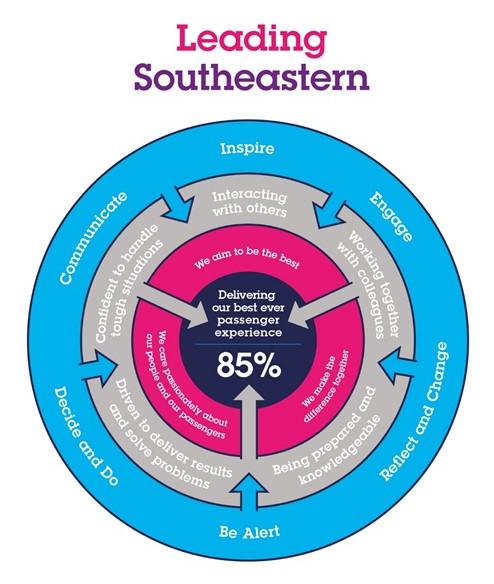 The Leading Southeastern framework details how we should be behaving in order to drive up performance to deliver 85 by 18. All shortlisted candidates seeking promotion will be assessed against this framework.The job demands the following blend of experience/knowledge, skills and behaviours (all are essential , unless otherwise shown and will be assessed by application and/ or interview/assessment)Southeastern aims to recruit people not just for jobs but for long term careers. We want good quality, talented people with the right attitude who will stay with us.For these reasons we look for evidence of Southeastern values and behaviours in all potential staff and our existing staff looking for promotion along with the particular experience/knowledge, skills and behaviours relevant to the position applied for.  These areWe care passionately about our people and passengerswe put ourselves in our passengers’ shoes to do what’s right for themwe support our colleagues to be, feel and do their bestwe love the places we serve and do our bit for our communities and environment We aim to be the bestwe move with pace, we’re agile and learn from everythingwe relentlessly strive to be the bestwe are professionals with personalities We make the difference together we are answerable to each other and our passengerswe trust each other and do what we say we willwe are stronger together than we are as individualsWe also have identified behaviours required to be successful in leading Southeastern. The Leading Southeastern framework details how we should be behaving in order to drive up performance to deliver 85 by 18. All shortlisted candidates seeking promotion will be assessed against this framework.The job demands the following blend of experience/knowledge, skills and behaviours (all are essential , unless otherwise shown and will be assessed by application and/ or interview/assessment)Southeastern aims to recruit people not just for jobs but for long term careers. We want good quality, talented people with the right attitude who will stay with us.For these reasons we look for evidence of Southeastern values and behaviours in all potential staff and our existing staff looking for promotion along with the particular experience/knowledge, skills and behaviours relevant to the position applied for.  These areWe care passionately about our people and passengerswe put ourselves in our passengers’ shoes to do what’s right for themwe support our colleagues to be, feel and do their bestwe love the places we serve and do our bit for our communities and environment We aim to be the bestwe move with pace, we’re agile and learn from everythingwe relentlessly strive to be the bestwe are professionals with personalities We make the difference together we are answerable to each other and our passengerswe trust each other and do what we say we willwe are stronger together than we are as individualsWe also have identified behaviours required to be successful in leading Southeastern. The Leading Southeastern framework details how we should be behaving in order to drive up performance to deliver 85 by 18. All shortlisted candidates seeking promotion will be assessed against this framework.The job demands the following blend of experience/knowledge, skills and behaviours (all are essential , unless otherwise shown and will be assessed by application and/ or interview/assessment)Southeastern aims to recruit people not just for jobs but for long term careers. We want good quality, talented people with the right attitude who will stay with us.For these reasons we look for evidence of Southeastern values and behaviours in all potential staff and our existing staff looking for promotion along with the particular experience/knowledge, skills and behaviours relevant to the position applied for.  These areWe care passionately about our people and passengerswe put ourselves in our passengers’ shoes to do what’s right for themwe support our colleagues to be, feel and do their bestwe love the places we serve and do our bit for our communities and environment We aim to be the bestwe move with pace, we’re agile and learn from everythingwe relentlessly strive to be the bestwe are professionals with personalities We make the difference together we are answerable to each other and our passengerswe trust each other and do what we say we willwe are stronger together than we are as individualsWe also have identified behaviours required to be successful in leading Southeastern. The Leading Southeastern framework details how we should be behaving in order to drive up performance to deliver 85 by 18. All shortlisted candidates seeking promotion will be assessed against this framework.The job demands the following blend of experience/knowledge, skills and behaviours (all are essential , unless otherwise shown and will be assessed by application and/ or interview/assessment)Southeastern aims to recruit people not just for jobs but for long term careers. We want good quality, talented people with the right attitude who will stay with us.For these reasons we look for evidence of Southeastern values and behaviours in all potential staff and our existing staff looking for promotion along with the particular experience/knowledge, skills and behaviours relevant to the position applied for.  These areWe care passionately about our people and passengerswe put ourselves in our passengers’ shoes to do what’s right for themwe support our colleagues to be, feel and do their bestwe love the places we serve and do our bit for our communities and environment We aim to be the bestwe move with pace, we’re agile and learn from everythingwe relentlessly strive to be the bestwe are professionals with personalities We make the difference together we are answerable to each other and our passengerswe trust each other and do what we say we willwe are stronger together than we are as individualsWe also have identified behaviours required to be successful in leading Southeastern. The Leading Southeastern framework details how we should be behaving in order to drive up performance to deliver 85 by 18. All shortlisted candidates seeking promotion will be assessed against this framework.The job demands the following blend of experience/knowledge, skills and behaviours (all are essential , unless otherwise shown and will be assessed by application and/ or interview/assessment)Southeastern aims to recruit people not just for jobs but for long term careers. We want good quality, talented people with the right attitude who will stay with us.For these reasons we look for evidence of Southeastern values and behaviours in all potential staff and our existing staff looking for promotion along with the particular experience/knowledge, skills and behaviours relevant to the position applied for.  These areWe care passionately about our people and passengerswe put ourselves in our passengers’ shoes to do what’s right for themwe support our colleagues to be, feel and do their bestwe love the places we serve and do our bit for our communities and environment We aim to be the bestwe move with pace, we’re agile and learn from everythingwe relentlessly strive to be the bestwe are professionals with personalities We make the difference together we are answerable to each other and our passengerswe trust each other and do what we say we willwe are stronger together than we are as individualsWe also have identified behaviours required to be successful in leading Southeastern. The Leading Southeastern framework details how we should be behaving in order to drive up performance to deliver 85 by 18. All shortlisted candidates seeking promotion will be assessed against this framework.The job demands the following blend of experience/knowledge, skills and behaviours (all are essential , unless otherwise shown and will be assessed by application and/ or interview/assessment)Southeastern aims to recruit people not just for jobs but for long term careers. We want good quality, talented people with the right attitude who will stay with us.For these reasons we look for evidence of Southeastern values and behaviours in all potential staff and our existing staff looking for promotion along with the particular experience/knowledge, skills and behaviours relevant to the position applied for.  These areWe care passionately about our people and passengerswe put ourselves in our passengers’ shoes to do what’s right for themwe support our colleagues to be, feel and do their bestwe love the places we serve and do our bit for our communities and environment We aim to be the bestwe move with pace, we’re agile and learn from everythingwe relentlessly strive to be the bestwe are professionals with personalities We make the difference together we are answerable to each other and our passengerswe trust each other and do what we say we willwe are stronger together than we are as individualsWe also have identified behaviours required to be successful in leading Southeastern. The Leading Southeastern framework details how we should be behaving in order to drive up performance to deliver 85 by 18. All shortlisted candidates seeking promotion will be assessed against this framework.The job demands the following blend of experience/knowledge, skills and behaviours (all are essential , unless otherwise shown and will be assessed by application and/ or interview/assessment)Southeastern aims to recruit people not just for jobs but for long term careers. We want good quality, talented people with the right attitude who will stay with us.For these reasons we look for evidence of Southeastern values and behaviours in all potential staff and our existing staff looking for promotion along with the particular experience/knowledge, skills and behaviours relevant to the position applied for.  These areWe care passionately about our people and passengerswe put ourselves in our passengers’ shoes to do what’s right for themwe support our colleagues to be, feel and do their bestwe love the places we serve and do our bit for our communities and environment We aim to be the bestwe move with pace, we’re agile and learn from everythingwe relentlessly strive to be the bestwe are professionals with personalities We make the difference together we are answerable to each other and our passengerswe trust each other and do what we say we willwe are stronger together than we are as individualsWe also have identified behaviours required to be successful in leading Southeastern. The Leading Southeastern framework details how we should be behaving in order to drive up performance to deliver 85 by 18. All shortlisted candidates seeking promotion will be assessed against this framework.The job demands the following blend of experience/knowledge, skills and behaviours (all are essential , unless otherwise shown and will be assessed by application and/ or interview/assessment)G1Experience, Knowledge & Qualifications (including any specific safety training requirements)Relevant degree or professional qualification (desirable).Ability to find trends and opportunities in dataExperience in seeking and collating available data sources.Good understanding of yield management and/or pricing strategies.Good understanding of contract SLAs.Good stakeholder management and communication skills.Proficient experience in producing project reports (or similar).Awareness of relevant consumer market, business intelligence and market innovations.Experience, Knowledge & Qualifications (including any specific safety training requirements)Relevant degree or professional qualification (desirable).Ability to find trends and opportunities in dataExperience in seeking and collating available data sources.Good understanding of yield management and/or pricing strategies.Good understanding of contract SLAs.Good stakeholder management and communication skills.Proficient experience in producing project reports (or similar).Awareness of relevant consumer market, business intelligence and market innovations.Experience, Knowledge & Qualifications (including any specific safety training requirements)Relevant degree or professional qualification (desirable).Ability to find trends and opportunities in dataExperience in seeking and collating available data sources.Good understanding of yield management and/or pricing strategies.Good understanding of contract SLAs.Good stakeholder management and communication skills.Proficient experience in producing project reports (or similar).Awareness of relevant consumer market, business intelligence and market innovations.Experience, Knowledge & Qualifications (including any specific safety training requirements)Relevant degree or professional qualification (desirable).Ability to find trends and opportunities in dataExperience in seeking and collating available data sources.Good understanding of yield management and/or pricing strategies.Good understanding of contract SLAs.Good stakeholder management and communication skills.Proficient experience in producing project reports (or similar).Awareness of relevant consumer market, business intelligence and market innovations.Experience, Knowledge & Qualifications (including any specific safety training requirements)Relevant degree or professional qualification (desirable).Ability to find trends and opportunities in dataExperience in seeking and collating available data sources.Good understanding of yield management and/or pricing strategies.Good understanding of contract SLAs.Good stakeholder management and communication skills.Proficient experience in producing project reports (or similar).Awareness of relevant consumer market, business intelligence and market innovations.Experience, Knowledge & Qualifications (including any specific safety training requirements)Relevant degree or professional qualification (desirable).Ability to find trends and opportunities in dataExperience in seeking and collating available data sources.Good understanding of yield management and/or pricing strategies.Good understanding of contract SLAs.Good stakeholder management and communication skills.Proficient experience in producing project reports (or similar).Awareness of relevant consumer market, business intelligence and market innovations.Experience, Knowledge & Qualifications (including any specific safety training requirements)Relevant degree or professional qualification (desirable).Ability to find trends and opportunities in dataExperience in seeking and collating available data sources.Good understanding of yield management and/or pricing strategies.Good understanding of contract SLAs.Good stakeholder management and communication skills.Proficient experience in producing project reports (or similar).Awareness of relevant consumer market, business intelligence and market innovations.Experience, Knowledge & Qualifications (including any specific safety training requirements)Relevant degree or professional qualification (desirable).Ability to find trends and opportunities in dataExperience in seeking and collating available data sources.Good understanding of yield management and/or pricing strategies.Good understanding of contract SLAs.Good stakeholder management and communication skills.Proficient experience in producing project reports (or similar).Awareness of relevant consumer market, business intelligence and market innovations.G2Skills (including any specific safety critical competencies) Self-starter with ability to quickly build relationships with a wide range of stakeholders.Proven problem-solving skills.Ability to summarise complex mechanisms in a clear and coherent method.Excellent IT skills including use of Microsoft suite (Excel, Word & Powerpoint).Skills (including any specific safety critical competencies) Self-starter with ability to quickly build relationships with a wide range of stakeholders.Proven problem-solving skills.Ability to summarise complex mechanisms in a clear and coherent method.Excellent IT skills including use of Microsoft suite (Excel, Word & Powerpoint).Skills (including any specific safety critical competencies) Self-starter with ability to quickly build relationships with a wide range of stakeholders.Proven problem-solving skills.Ability to summarise complex mechanisms in a clear and coherent method.Excellent IT skills including use of Microsoft suite (Excel, Word & Powerpoint).Skills (including any specific safety critical competencies) Self-starter with ability to quickly build relationships with a wide range of stakeholders.Proven problem-solving skills.Ability to summarise complex mechanisms in a clear and coherent method.Excellent IT skills including use of Microsoft suite (Excel, Word & Powerpoint).Skills (including any specific safety critical competencies) Self-starter with ability to quickly build relationships with a wide range of stakeholders.Proven problem-solving skills.Ability to summarise complex mechanisms in a clear and coherent method.Excellent IT skills including use of Microsoft suite (Excel, Word & Powerpoint).Skills (including any specific safety critical competencies) Self-starter with ability to quickly build relationships with a wide range of stakeholders.Proven problem-solving skills.Ability to summarise complex mechanisms in a clear and coherent method.Excellent IT skills including use of Microsoft suite (Excel, Word & Powerpoint).Skills (including any specific safety critical competencies) Self-starter with ability to quickly build relationships with a wide range of stakeholders.Proven problem-solving skills.Ability to summarise complex mechanisms in a clear and coherent method.Excellent IT skills including use of Microsoft suite (Excel, Word & Powerpoint).Skills (including any specific safety critical competencies) Self-starter with ability to quickly build relationships with a wide range of stakeholders.Proven problem-solving skills.Ability to summarise complex mechanisms in a clear and coherent method.Excellent IT skills including use of Microsoft suite (Excel, Word & Powerpoint).HDimensions of roleDimensions of roleDimensions of roleDimensions of roleDimensions of roleH1Financial – Direct: n/a – project deliveryFinancial – Direct: n/a – project deliveryH2Financial – Other: n/a – project deliveryFinancial – Other: n/a – project deliveryH3Staff Responsibilities – Direct: NoneStaff Responsibilities – Direct: NoneH4Staff Responsibilities – Other: NoneStaff Responsibilities – Other: NoneH5Any Other Statistical Data: Project/Income KPIsAny Other Statistical Data: Project/Income KPIsIAcknowledgementAcknowledgementAcknowledgementAcknowledgementAcknowledgementI1Prepared By (Head of Department):______________________________Date:______________ JJob Description BriefingJob Description BriefingJob Description BriefingJob Description BriefingJob Description BriefingJob Description BriefingThe post holder has been briefed on and understands the requirements of this Job Description and other related documents:The post holder has been briefed on and understands the requirements of this Job Description and other related documents:The post holder has been briefed on and understands the requirements of this Job Description and other related documents:The post holder has been briefed on and understands the requirements of this Job Description and other related documents:The post holder has been briefed on and understands the requirements of this Job Description and other related documents:The post holder has been briefed on and understands the requirements of this Job Description and other related documents:Name of post holder:Signature:Date:Name of briefing manager:Signature:Date:KNominated Deputy for Safety requirements Nominated Deputy for Safety requirements Nominated Deputy for Safety requirements Nominated Deputy for Safety requirements Nominated Deputy for Safety requirements Nominated Deputy for Safety requirements If this is a KEY SAFETY POST (D2 in Safety Details above is YES) at least one nominated deputy must be identified.  The Job Holder must ensure that the Nominated Deputy(ies) receives a copy of,  and is briefed on this Job Description.  If there are more nominated deputies, they should sign further copies of this Job Description.If this is a KEY SAFETY POST (D2 in Safety Details above is YES) at least one nominated deputy must be identified.  The Job Holder must ensure that the Nominated Deputy(ies) receives a copy of,  and is briefed on this Job Description.  If there are more nominated deputies, they should sign further copies of this Job Description.If this is a KEY SAFETY POST (D2 in Safety Details above is YES) at least one nominated deputy must be identified.  The Job Holder must ensure that the Nominated Deputy(ies) receives a copy of,  and is briefed on this Job Description.  If there are more nominated deputies, they should sign further copies of this Job Description.If this is a KEY SAFETY POST (D2 in Safety Details above is YES) at least one nominated deputy must be identified.  The Job Holder must ensure that the Nominated Deputy(ies) receives a copy of,  and is briefed on this Job Description.  If there are more nominated deputies, they should sign further copies of this Job Description.If this is a KEY SAFETY POST (D2 in Safety Details above is YES) at least one nominated deputy must be identified.  The Job Holder must ensure that the Nominated Deputy(ies) receives a copy of,  and is briefed on this Job Description.  If there are more nominated deputies, they should sign further copies of this Job Description.If this is a KEY SAFETY POST (D2 in Safety Details above is YES) at least one nominated deputy must be identified.  The Job Holder must ensure that the Nominated Deputy(ies) receives a copy of,  and is briefed on this Job Description.  If there are more nominated deputies, they should sign further copies of this Job Description.The nominated deputy has been briefed on and understands the requirements of this Job Description and other related documents:The nominated deputy has been briefed on and understands the requirements of this Job Description and other related documents:The nominated deputy has been briefed on and understands the requirements of this Job Description and other related documents:The nominated deputy has been briefed on and understands the requirements of this Job Description and other related documents:The nominated deputy has been briefed on and understands the requirements of this Job Description and other related documents:The nominated deputy has been briefed on and understands the requirements of this Job Description and other related documents:Name of nominated deputy:Signature:Date:Name of briefing manager:Signature:Date: